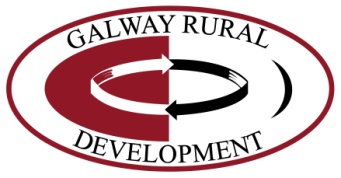  Clár Forbartha Tuaithe (LEADER) 2014 – 2020Foirm Léiriú Spéise (EOI) FoirmFoirm Toilithe Acht um Shaoráil FaisnéiseTá Forbairt Tuaithe na Gaillimhe CTR freagrach as seachadadh an Chláir Forbartha Tuaithe (LEADER) 2014-.2020. Tá orainn an t-eolas atá baillithe againn ón tionscnóra agus na grúpaí pobail a thugann muid tacaíocht dhóibh a choinneáil ar chomhad. . Chomh luath agus a dhéanann tú teagmháil le Forbairt Tuaithe na Gaillimhe CTR, coinnítear taifead go do ainm agus aon eolas eile a thugann tú. Stóráilfeadh an t-eolas, atá ábhartha, ar pháipéar agus/nó go leictreonach. Cuirfear aon eolas a bhailímid, lena n-áirítear faisnéis bhreise a thugann tú dhúinn, leis an taifead.Tá sé de cheart agat, mar atá leagtha síos san Achta um Shaoráil Faisnéise 1988 agus 2003, cóip de do chuid faisnéise ag am ar bith is mian leat. Iarrtar táille de €6.35 ar gach iarratas..Ba chóir an t-iarratas maidir le do chuid sonraí a sheoladh chuig  Forbairt Tuaithe na Gaillimhe CTR. Campas Mellows, Baile Átha an Rí, Co. na GaillimheÚsáidtear an t-eolas a bhailítear do na rudaí seo a leanas: Próiseáil ar Léiriú Spéise agus iarratais ar mhaoiniú LEADER , agus comhfhreagras leanúnach.Iniúchadh na n-Iarrataisí ( Seiceáil Airteagal 48 ) .Faisnéis staidrimh a chur le chéile chun cuidiú linn pleanáil agus ár seirbhísí a fheabhsú.Anailís eolais faoi iarratasóirí do chomhlachtaí eile ar nós Ranna Rialtais Ag cur staitisticí ar fáil duinn féin le h-aghaidh foilseacháinFoilsiú sonraí tionscadail (maraon le ainm, seoladh, cur síos ar an tionscadail agus griangraifeanna) ar son poiblíocht a dhéanamh ar thionscadail.Ní nochtfar eolas pearsanta fút ach amháin de réir Rialacha Oibriúcháin, Rialacháin Eorpacha agus de réir an Chláir um Fhorbairt Tuaithe (LEADER) 2014-2020.Chun sampla a thabhairt duit maidir le nochtadh: Tá ar Forbairt Tuaithe na Gaillimhe CTR ainmneacha & sonraí pearsanta  a chur ar fáil maidir le iarratasóirí do Rannóg Forbartha Tuaithe de chuid na Roinne Ealaíon, Oidhreachta, Gaeltachta, Réigiúnach & Tuaithe. Cloíonn an Roinn ina dhiaidh sin le rialacha dochta maidir le nochtadh agus tá siad cláraithe le hOifig an Choimisinéara Cosanta Sonraí . Is féidir faisnéis eile a bhailítear a nochtadh freisin do dhaoine agus do chomhlachtaí ó am go ham, Is féidir leat liosta eolais maidir leat féin, a iarradh ag am ar bith.Don Oifig Amháin:Nóta: Ní foirm iarratais é an Léiriú Spéise (LS) seo. Is éard atá sa Léiriú Spéise ná an chéad chéim den dá-chéim atá sa bpróiseas iarratais faoin gClár Forbartha Tuaithe (LEADER) 2014 - 2020:Má theipeann ar an bhfoirm seo a chríochnú go hiomlán d’fhéadfadh sé moill a chur ar déileáil le do Leiriú Spéis agus le aon phróíseáil ar aon iarratas ina dhiadh sin le haghaidh maoiniú faoin CFT 2014 – 2020.Céim 1: Léiriú Spéise (LS)Is é an Fhoirm Léirithe Spéise an chéad chéim den dhá chéim san phróiseas chun iarratais LEADER a dhéanamh. Le do thoil tabhair faoi deara gurb é seo an Foirm Léirithe (LS) agus NACH Foirm Iarratais atá ann.Ní mhór an LS a chomhlánú ina n-iomláine (tá na réimsí ar fad éigeantach) agus má theipeann ort é seo a dhéanamh d’fhéadfadh sé moil a chur ar phróiseáil do Leiriú Spéis. Déanfar measúna iomlán ar LS. Déanfar measúnú ar do LS atá comhlánaithe ina  n-iomláine chun incháilítheacht a mheas faoin gClár Forbartha Tuaithe (LEADER) 2014-2020. Ansin é fháil ceadaithe ag Bord Forbairt Tuaithe na Gaillimhe CTR. Is féidir cóip chrua den fhoirm seo a fháil ó Forbairt Tuaithe na Gaillimhe.Is féidir an fhoirm seo a íoslódáil nó a phriontáil ó www.grd.ie  agus a phostáil chuig Forbairt Tuaithe na Gaillimhe CTR nó a sheoladh chuig r-phost  leader@grd.ie is féidier aon fhaisnéis bhreise a d'fhéadfadh a bheith ábhartha do d'EOI.Beidh Forbairt Tuaithe na Gaillimhe Teo admháil go bhfuar siad do LS.Déanfaidh Oifigeach Forbartha LEADER ó Fhorbairt Tuaithe na Gaillimhe CTR teagmháil leat nuair a dhéantar athbhreithniú ar d'fhoirm Léiriú Spéis. I ndiaidh measúnú maidir le hincháilitheacht do LS, cuirfear in iúl duit maidir leis an toradh.Má theastaíonn cúnamh uait chun an fhoirm seo a chomhlánú, bain úsáid as na sonraí teagmhála thíosMá tá do thionscadal incháilithe i bprionsabal, b'fhéidir go dtabharfaí cuireadh duit iarratas foirmiúil a dhéanamh ar mhaoiniú.Céim 2: Iarratas IomlánTabharfar cuireadh duit páirt a ghlacadh i ngníomhaíochtaí tacaíochta atá ag Forbairt Tuaithe na Gaillimhe  sula gcomhlánóidh tú an fhoirm agus é a sheoladh ar ais chuig Forbairt Tuaithe na Gaillimhe,  de réir na riachtanais agus an fráma ama a leagtar amach i ngach ceann de na glaochanna maoinithe Rialacha Oibriúcháin LEADER.Sonraí teagmhálaForbairt Tuaithe na Gaillimhe CTR. Campas Mellows, Baile Átha an Rí, Co. na Gaillimhe.Teil 091 844335 nó r-phost:  leader@grd.ie 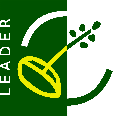 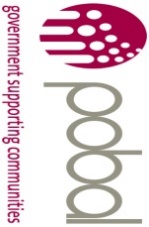 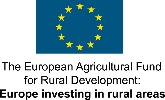 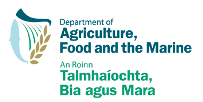 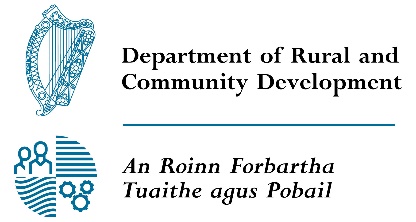 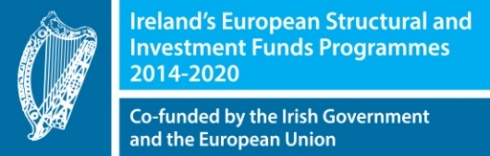 Clár Forbartha Tuaithe (LEADER) 2014 – 2020Foirm Léiriú Spéise (EOI) Foirm EOLAS GHINEARÁLTATá gach réimse éigeantach agus ní mór iad a chomhlánúClár Forbartha Tuaithe (LEADER) 2014 – 2020Foirm Léiriú Spéise (EOI) Foirm EOLAS GHINEARÁLTATá gach réimse éigeantach agus ní mór iad a chomhlánúClár Forbartha Tuaithe (LEADER) 2014 – 2020Foirm Léiriú Spéise (EOI) Foirm EOLAS GHINEARÁLTATá gach réimse éigeantach agus ní mór iad a chomhlánúClár Forbartha Tuaithe (LEADER) 2014 – 2020Foirm Léiriú Spéise (EOI) Foirm EOLAS GHINEARÁLTATá gach réimse éigeantach agus ní mór iad a chomhlánúClár Forbartha Tuaithe (LEADER) 2014 – 2020Foirm Léiriú Spéise (EOI) Foirm EOLAS GHINEARÁLTATá gach réimse éigeantach agus ní mór iad a chomhlánúClár Forbartha Tuaithe (LEADER) 2014 – 2020Foirm Léiriú Spéise (EOI) Foirm EOLAS GHINEARÁLTATá gach réimse éigeantach agus ní mór iad a chomhlánúDo Ghrúpa Gníomhaíochta Áitiúil(LAG) ainmDo Ghrúpa Gníomhaíochta Áitiúil(LAG) ainmForbairt Tuaithe na Gaillimhe CTR. Campas Mellows, Baile Átha an Rí, Co. na GaillimheForbairt Tuaithe na Gaillimhe CTR. Campas Mellows, Baile Átha an Rí, Co. na GaillimheForbairt Tuaithe na Gaillimhe CTR. Campas Mellows, Baile Átha an Rí, Co. na GaillimheForbairt Tuaithe na Gaillimhe CTR. Campas Mellows, Baile Átha an Rí, Co. na GaillimheAinm an Tionscadail / Teideal:Ainm an Tionscadail / Teideal:Ainm  /Grúpa Pobail:Ainm  /Grúpa Pobail:Príomh-ainm Teagmhálaithe an Tionscnóra:Príomh-ainm Teagmhálaithe an Tionscnóra:Uimhir Teagmhála (Fón Soghluaiste más féidir)Uimhir Teagmhála (Fón Soghluaiste más féidir)RíomhphostRíomhphostSeoladh an IarratasóirSeoladh an Iarratasóir                                                                                           Eircode: _____________________                                                                                           Eircode: _____________________                                                                                           Eircode: _____________________                                                                                           Eircode: _____________________Cineál Iarratasóir(Duine Aonair, Gnó nó grúpa pobail mar shampla). Cur tic sa bhosca a fheileann duitCineál Iarratasóir(Duine Aonair, Gnó nó grúpa pobail mar shampla). Cur tic sa bhosca a fheileann duitRangú an Tionscnóra:  Cur X sa mbosca cuí agus cóipeanna agus de dhoiciméid rialaithe tacaíochta atá tú ag iarr a chur  san áireamh leis an iarratas seo.  Tradálaí Aonair	                                                                      Comhairle Pobal            Feirmeoir (Uimhir tréada ag teastáil___________________)         Iontaobhas                     Grúpa pobail foirmiúil/Grúpa deonach                                                Páirtnéiracht                  Cuideachta faoi theorainn ráthaíochta 	                                             Cuideachta Teoranta    Cuideachta Gníomhaíochta Ainmnithe faoi theorainn scaireanna    Carthanacht Chláraithe     		                                                             Duine Aonair             Comharchumann atá cláraithe faoin Acht um Chumainn Tionscail & Forbartha                      Eile                                    		                                   	Rangú an Tionscnóra:  Cur X sa mbosca cuí agus cóipeanna agus de dhoiciméid rialaithe tacaíochta atá tú ag iarr a chur  san áireamh leis an iarratas seo.  Tradálaí Aonair	                                                                      Comhairle Pobal            Feirmeoir (Uimhir tréada ag teastáil___________________)         Iontaobhas                     Grúpa pobail foirmiúil/Grúpa deonach                                                Páirtnéiracht                  Cuideachta faoi theorainn ráthaíochta 	                                             Cuideachta Teoranta    Cuideachta Gníomhaíochta Ainmnithe faoi theorainn scaireanna    Carthanacht Chláraithe     		                                                             Duine Aonair             Comharchumann atá cláraithe faoin Acht um Chumainn Tionscail & Forbartha                      Eile                                    		                                   	Rangú an Tionscnóra:  Cur X sa mbosca cuí agus cóipeanna agus de dhoiciméid rialaithe tacaíochta atá tú ag iarr a chur  san áireamh leis an iarratas seo.  Tradálaí Aonair	                                                                      Comhairle Pobal            Feirmeoir (Uimhir tréada ag teastáil___________________)         Iontaobhas                     Grúpa pobail foirmiúil/Grúpa deonach                                                Páirtnéiracht                  Cuideachta faoi theorainn ráthaíochta 	                                             Cuideachta Teoranta    Cuideachta Gníomhaíochta Ainmnithe faoi theorainn scaireanna    Carthanacht Chláraithe     		                                                             Duine Aonair             Comharchumann atá cláraithe faoin Acht um Chumainn Tionscail & Forbartha                      Eile                                    		                                   	Rangú an Tionscnóra:  Cur X sa mbosca cuí agus cóipeanna agus de dhoiciméid rialaithe tacaíochta atá tú ag iarr a chur  san áireamh leis an iarratas seo.  Tradálaí Aonair	                                                                      Comhairle Pobal            Feirmeoir (Uimhir tréada ag teastáil___________________)         Iontaobhas                     Grúpa pobail foirmiúil/Grúpa deonach                                                Páirtnéiracht                  Cuideachta faoi theorainn ráthaíochta 	                                             Cuideachta Teoranta    Cuideachta Gníomhaíochta Ainmnithe faoi theorainn scaireanna    Carthanacht Chláraithe     		                                                             Duine Aonair             Comharchumann atá cláraithe faoin Acht um Chumainn Tionscail & Forbartha                      Eile                                    		                                   	An bhfuair tú nó do ghnó aon mhaoiniú LEADER cheana féin, le 7 mbliana anuas?Cur tick ar cheann.An bhfuair tú nó do ghnó aon mhaoiniú LEADER cheana féin, le 7 mbliana anuas?Cur tick ar cheann.Fuair                Ní bhfuairMá fuair:Cúís an deontais: ____________________________________________________Méid:  €______________Dáta Ceadaithe : ______________________Fuair                Ní bhfuairMá fuair:Cúís an deontais: ____________________________________________________Méid:  €______________Dáta Ceadaithe : ______________________Fuair                Ní bhfuairMá fuair:Cúís an deontais: ____________________________________________________Méid:  €______________Dáta Ceadaithe : ______________________Fuair                Ní bhfuairMá fuair:Cúís an deontais: ____________________________________________________Méid:  €______________Dáta Ceadaithe : ______________________Eolas faoin TionscadailEolas faoin TionscadailEolas faoin TionscadailEolas faoin TionscadailEolas faoin TionscadailEolas faoin TionscadailAinm Seoladh an Tionscadail/Teideal Ainm Seoladh an Tionscadail/Teideal Ainm Seoladh an Tionscadail/Teideal Bhfuil an Tionscadail i gceantair Gaeltachta ?Bhfuil an Tionscadail i gceantair Gaeltachta ?Bhfuil an Tionscadail i gceantair Gaeltachta ?Tá                   Níl     Tá                   Níl     Tá                   Níl     Maoiniú Leader iarrthaMaoiniú Leader iarrthaMaoiniú Leader iarrtha €_____________________ €_____________________ €_____________________Foinsí eile maoinithe (lena n-áirítear iarratais atá ar feithimh le eagrais eile). Cur tic sa bhosca cuí.Foinsí eile maoinithe (lena n-áirítear iarratais atá ar feithimh le eagrais eile). Cur tic sa bhosca cuí.Foinsí eile maoinithe (lena n-áirítear iarratais atá ar feithimh le eagrais eile). Cur tic sa bhosca cuí.(Cuir isteach aon toradh ar iarrataisí maoinithe nó aon iarrataisí eile ar a bhfuil tú ag feithimh ó fhoinsí eile)-Coigilt Airgeadais	-Iasacht Bainc	             -Údarás Áitiúil	-Crannchur Náisiúnta	             -Fáilte Éirinn		-An Comhairle Oidhreachta	             -Oifig Fiontair Áitiúil	-Maoiniú príobháideach ón bpobal   -Eile: Sonraigh an méid ___________________________________(Cuir isteach aon toradh ar iarrataisí maoinithe nó aon iarrataisí eile ar a bhfuil tú ag feithimh ó fhoinsí eile)-Coigilt Airgeadais	-Iasacht Bainc	             -Údarás Áitiúil	-Crannchur Náisiúnta	             -Fáilte Éirinn		-An Comhairle Oidhreachta	             -Oifig Fiontair Áitiúil	-Maoiniú príobháideach ón bpobal   -Eile: Sonraigh an méid ___________________________________(Cuir isteach aon toradh ar iarrataisí maoinithe nó aon iarrataisí eile ar a bhfuil tú ag feithimh ó fhoinsí eile)-Coigilt Airgeadais	-Iasacht Bainc	             -Údarás Áitiúil	-Crannchur Náisiúnta	             -Fáilte Éirinn		-An Comhairle Oidhreachta	             -Oifig Fiontair Áitiúil	-Maoiniú príobháideach ón bpobal   -Eile: Sonraigh an méid ___________________________________Tabhair achoimre gairid ar an tionscadal atá molta (idir 50 & 500 focal)Tabhair achoimre gairid ar an tionscadal atá molta (idir 50 & 500 focal)Tabhair achoimre gairid ar an tionscadal atá molta (idir 50 & 500 focal)Tabhair achoimre gairid ar an tionscadal atá molta (idir 50 & 500 focal)Tabhair achoimre gairid ar an tionscadal atá molta (idir 50 & 500 focal)Tabhair achoimre gairid ar an tionscadal atá molta (idir 50 & 500 focal)Liostáil na gnéithe den tionscadal ar a bhfuil tú ag lorg cúnamh deontais? (Mar shampla, foirgneamh, trealamh, táillí gairmiúla, margaíocht, oiliúint, Forbairt & Anailís)Liostáil na gnéithe den tionscadal ar a bhfuil tú ag lorg cúnamh deontais? (Mar shampla, foirgneamh, trealamh, táillí gairmiúla, margaíocht, oiliúint, Forbairt & Anailís)Liostáil na gnéithe den tionscadal ar a bhfuil tú ag lorg cúnamh deontais? (Mar shampla, foirgneamh, trealamh, táillí gairmiúla, margaíocht, oiliúint, Forbairt & Anailís)Liostáil na gnéithe den tionscadal ar a bhfuil tú ag lorg cúnamh deontais? (Mar shampla, foirgneamh, trealamh, táillí gairmiúla, margaíocht, oiliúint, Forbairt & Anailís)Liostáil na gnéithe den tionscadal ar a bhfuil tú ag lorg cúnamh deontais? (Mar shampla, foirgneamh, trealamh, táillí gairmiúla, margaíocht, oiliúint, Forbairt & Anailís)Liostáil na gnéithe den tionscadal ar a bhfuil tú ag lorg cúnamh deontais? (Mar shampla, foirgneamh, trealamh, táillí gairmiúla, margaíocht, oiliúint, Forbairt & Anailís)Fráma ama an Tionscadail: Dáta tosaigh atá beartaithe:Dáta tosaigh atá beartaithe:Dáta tosaigh atá beartaithe:Dáta tosaigh atá beartaithe:Dáta críochnaithe atá beartaithe:Fráma ama an Tionscadail: An bhfuil suíomh / foirgneamh riachtanach don tionscadal seo?An bhfuil suíomh / foirgneamh riachtanach don tionscadal seo?An bhfuil suíomh / foirgneamh riachtanach don tionscadal seo?An bhfuil suíomh / foirgneamh riachtanach don tionscadal seo?Tá                   Níl                 Tá sé annTá                   Níl                 Tá sé annMás amhlaidh é, an bhfuil an láthair / foirgneamh i do úinéireachtMás amhlaidh é, an bhfuil an láthair / foirgneamh i do úinéireachtMás amhlaidh é, an bhfuil an láthair / foirgneamh i do úinéireachtMás amhlaidh é, an bhfuil an láthair / foirgneamh i do úinéireachtTá                   Ní                    Tá sé annTá                   Ní                    Tá sé annAn bhfuil Léas ag teastáil? (7 mbliana min)An bhfuil Léas ag teastáil? (7 mbliana min)An bhfuil Léas ag teastáil? (7 mbliana min)An bhfuil Léas ag teastáil? (7 mbliana min)Tá                   Níl                  Tá sé annTá                   Níl                  Tá sé annAn bhfuil Cead Pleanála ag teastáil?An bhfuil Cead Pleanála ag teastáil?An bhfuil Cead Pleanála ag teastáil?An bhfuil Cead Pleanála ag teastáil?Tá                    Níl                 Tá sé annTá                    Níl                 Tá sé annL.S.  Uimh Tag(Gineadh ón gchóras RDP) L.S.  Uimh Tag(Gineadh ón gchóras RDP) Cineál Glaoigh:Glaoch Leanúnach                   Glaoch Dúnta/am-theoranta  Más glaoch dúnta (tabhair ainm an Ghlaoigh) _________________________________________________________Glaoch Leanúnach                   Glaoch Dúnta/am-theoranta  Más glaoch dúnta (tabhair ainm an Ghlaoigh) _________________________________________________________Téama an Chlár:Forbairt Eacnamaíoch, Forbairt Fiontar & Cruthú PostCuimsiú SóisialtaTimpeallacht Tuaithe Forbairt Eacnamaíoch, Forbairt Fiontar & Cruthú PostCuimsiú SóisialtaTimpeallacht Tuaithe Fo-théama an Chláir:Turasóireacht Tuaithe                        Forbairt FiontraíochtaBailte TuaitheSeirbhísí BunúsachaÓige TuaitheCosaint agus Úsáid Inbhuanaithe Acmhainní UisceCosaint agus Feabhsú Bithéagsúlachta ÁitiúilForbairt ar Fhuinneamh In-athnuaite Turasóireacht Tuaithe                        Forbairt FiontraíochtaBailte TuaitheSeirbhísí BunúsachaÓige TuaitheCosaint agus Úsáid Inbhuanaithe Acmhainní UisceCosaint agus Feabhsú Bithéagsúlachta ÁitiúilForbairt ar Fhuinneamh In-athnuaite Uimh Cuspóir Áitiúil:Faighte ag: (Síniú)Faighte ag: (Síniú)Faighte ag: (Ainm Clóite)Faighte ag: (Ainm Clóite)Dáta Faighte:Dáta Faighte:Dáta Stampa an LAG: Dáta Stampa an LAG: 